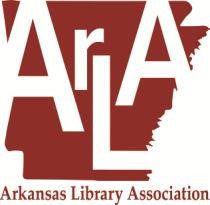 PO Box 3821
Little Rock, AR  72203501-313-3198 info@arlib.org ArLA Board Meeting Report Form Date:  Name:  Report of (Community of Interest/Committee):  Agenda Item: Yes   No    If Yes, Anticipated Time Required:  Information Only ___     Action____Summary of Action to Be Recommended (If Action Required):  Does This Require A Change In Policy/Procedure? Yes  No  Activities since Last Report:  Additional Comments:  Please include any justification/supportive materials, which might help in board consideration. Feel free to continue on back.